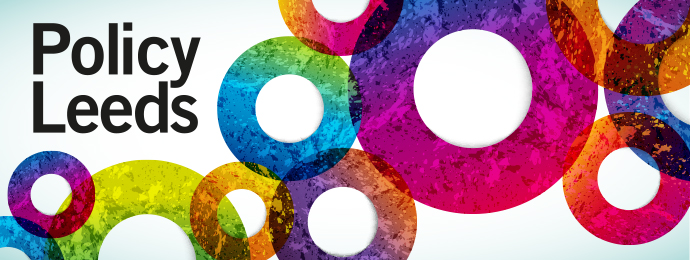 Policy Leeds Rapid response fund - Application formPlease read the guidance notes provided at the end of this form prior to completing your application.Project summaryWork planFollow-on plansRequested support Project Finances - Breakdown of Project Costs Application: Submission and Approval* Only required for applications that have workload implicationsGuidance on applying to the Policy Leeds rapid response fundThe Policy Leeds Rapid Response Fund aims to support researchers to respond quickly and tactically to urgent policy opportunities. This will contribute to our ambition to strengthen the influence and impact of University of Leeds research on policy, by being able to respond when it matters. Requests can be made for up to £3,000 to cover policy engagement activities such as:  Supporting building relationships and networks with policy professionals to maximise routes to impact and facilitate coproduction of future research  To deliver or participate in knowledge exchange activities with policy professionals  Supporting the translation, application and utilisation of existing research findings for policy, for example via a rapid evidence synthesis or compiling a report in response to a policy need  This fund is designed to support establishing new relationships or delivery of impact from existing research, rather than delivery of new research. Primary data collection would only be accepted in exceptional circumstances, and only where it is essential to deliver the anticipated policy impact. The rapid response fund is intended to work in concert with other funding opportunities, such as Impact Acceleration Accounts, and will focus on time-sensitive opportunities that require rapid action.  EligibilityApplications are welcomed from researchers at PhD level and above, or professional staff whose role involves engaging policy actors with research evidence. Post-graduate researchers and staff should be contracted at the University of Leeds for the duration of the anticipated activity.  Eligible costsRapid response funds can only cover directly incurred costs associated with the award (i.e. does not cover Full Economic Costs) and cannot be used for purchase of IT or other equipment.  Eligible costs include the following:Reasonable travel, accommodation and subsistence costs.Consumables other than IT or equipment, such as registration costs at events, production of professional materials, room bookings, catering etc.Other costs such as external consultancy fees may be eligible, but require prior approval. Please discuss with Policy Leeds prior to submitting your application.Directly incurred staff costs will only be permitted in exceptional circumstances. Please discuss with Policy Leeds prior to submitting your application.  Applicants should provide costings and justification for the budget requested on the application form. If this application has workload implications above those factored into your normal duties or other projects, please complete costings in consultation with your Faculty Research & Innovation Office and get sign off from your Head of School.Application and awards processThere will be no deadline for rapid response fund applications, and applications will be assessed on a rolling basis by Policy Leeds. As a limited amount of funding is available each year, the number of awards will depend on the size of requests already granted. To apply for the Rapid Response fund, please email your completed application form to Juliet Jopson at s.j.jopson@leeds.ac.uk. Applications will be assessed based on the likely effectiveness and targeting of the proposed policy engagement, deliverability of the outlined activity, and potential to lead to research impact.  We will aim to give feedback on the result of the assessment within one week of application where at all possible. For small requests, such as travel or catering arrangements for a policy meeting, Policy Leeds will administer the award. For larger grants, we will look to set up a Faculty account for project costs, please note that this may take one or two weeks from confirmation of the award.  Reporting requirementsA short evaluation will be requested one month after the end of the supported activity to enable us to monitor the effectiveness of the funding stream.Lead Applicant Name/Job TitleFaculty/SchoolContact DetailsEmail:Tel: Faculty Research and Innovation Manager NameTo be completed for requests over £500Contact DetailsEmail:Tel:External partner/sProject TitleProposed Start Date End DateTotal amount of funding requested £££Are you submitting this proposal to other internal / external funders?If yes, please provide details.If yes, please provide details.If yes, please provide details.Do you wish for your application to align with another funding scheme?If yes, please provide details. Other funds could include Leeds managed IAA funds (ESRC IAA; EPSRC IAA; STFC IAA; also see translational funding) or other internal/external grant schemes.If yes, please provide details. Other funds could include Leeds managed IAA funds (ESRC IAA; EPSRC IAA; STFC IAA; also see translational funding) or other internal/external grant schemes.If yes, please provide details. Other funds could include Leeds managed IAA funds (ESRC IAA; EPSRC IAA; STFC IAA; also see translational funding) or other internal/external grant schemes.Is this activity an extension of other funded work (e.g. research project) or a new venture?Provide a short plain English summary of the proposed work explaining how this will help build policy relationships or impact, and how time sensitive is the targeted policy opportunity (300 words max).Provide a work plan clearly highlighting the key objectives, expected outputs/outcomes/impacts and timeline. PhD students should also include what the longer term benefits of this work will be for their research group or the wider University (750 words max).Please outline how you intend to follow up and build on this engagement, if at all (200 words max).Do you require any additional (non-financial) support from Policy Leeds to complete this project e.g. preparing policy briefings, promoting events etc. (100 words max).Provide details of the resources requested such as travel and subsistence costs, consumables (e.g. event organisation costs, printing etc.), and any other costs associated with the project (e.g. external consultancy fees). DI Staff costs will only be permitted in exceptional circumstances by prior approval, please discuss with Policy Leeds before submitting an application.If this application has workload implications above those factored into your normal duties or other projects, please complete costings in consultation with your Faculty Research & Innovation Office and get sign off from your Head of School. A Staff DA cost row can be added to the table below for Faculty sign off purposes, but is not an eligible cost under this scheme.2020/21 (£)1 Aug – 31 July 2020/21 (£)1 Aug – 31 July 2020/21 (£)1 Aug – 31 July 2021/22 (£)1 Aug – 31 July2021/22 (£)1 Aug – 31 July2021/22 (£)1 Aug – 31 JulyProject Total (£)Project Total (£)Project Total (£)Policy LeedsOtherTotalPolicy LeedsOtherTotalPolicy LeedsOtherTotalStaff costs (DI only)Travel & subsistenceConsumablesOtherTOTALPlease provide a justification of resources being requested from Policy Leeds. Please highlight if you are receiving any in-kind or cash support from external partners. (Max 200 words.)SignatureNameDateLead AcademicHead of School *Faculty Research Manager * 